Муниципальное бюджетное общеобразовательное учреждениеЁлкинская средняя общеобразовательная школа, хутор Ёлкин, Ростовская областьКонтрольная работа по математикедля  обучающихся  2 класса с ОВЗ 8 видаТема: « Сравнение чисел»                                                                                                         Автор: Сухова Светлана Алексеевна                                                                                       Учитель дополнительного образования                                                                                                         МБОУ Ёлкинской СОШ                                                                                                           Ростовской областих. Ёлкин2018-2019 годЦель: Определить уровень усвоения материала по теме: «Сравнение чисел».         Задачи: 1.Закрепить вычислительные умения и навыки сравнения чисел.               2. Развивать внимание , память при решении математических заданий.             3.Воспитывать аккуратность,целенаправленность.Вариант контрольной работы для ученика 8 вида надомного обучения                                       Вариант IIЗадание 1. Сравни примеры каждого столбика .Чем они похожи и в чём отличие? Вычисли и запиши ответ.Инструкция к выполнению :Ответь на вопросы: Сравни примеры каждого столбика .Чем они похожи и в чём отличие? Повтори правило: От перемены мест слагаемых сумма не изменяется.Вычисли и запиши ответ.Задание 2. Сосчитай  сколько яблок и груш нарисовано. Запиши  полученные числа в тетрадь и сравни их.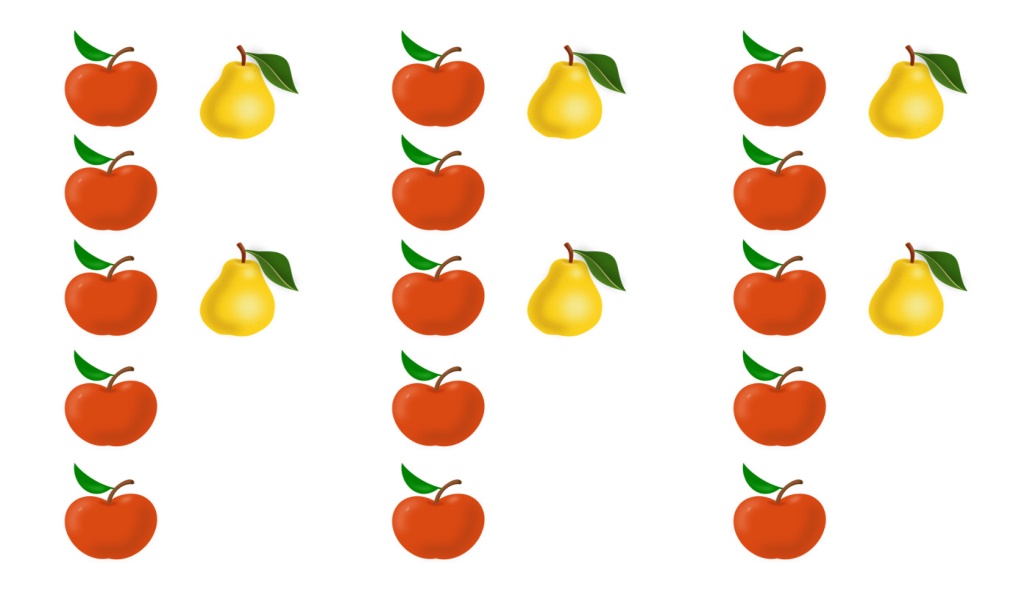  Инструкция к выполнению :1. Сосчитай  сколько яблок? 2. Сосчитай сколько груш? 3.Запиши числа и сравни их.Задание 3.Решить задачу: На пруду плавали 19 уток,16 уток улетело. Сколько осталось уток?Инструкция к выполнению :1.Прочитать внимательно условие задачи. Ответить на вопросы.2.Сколько плавало уток?3. Сколько уток улетело? 4.Каким действием ты определишь сколько уток осталось? 5. Записать решение задачи и  ответ.Задание 4. Начерти один отрезок 7 см , другой 12 см.Сравни длину отрезков. Какой больше? На сколько? Запиши в ответ . Инструкция к выполнению:1.Начерти отрезок 7 см.2. Начерти отрезок 12 см.3. Сравни длину отрезков. Какой больше? На сколько?4. Запиши в ответ.Задание 5. Поставь нужный знак :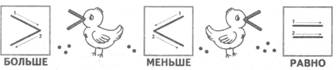 . 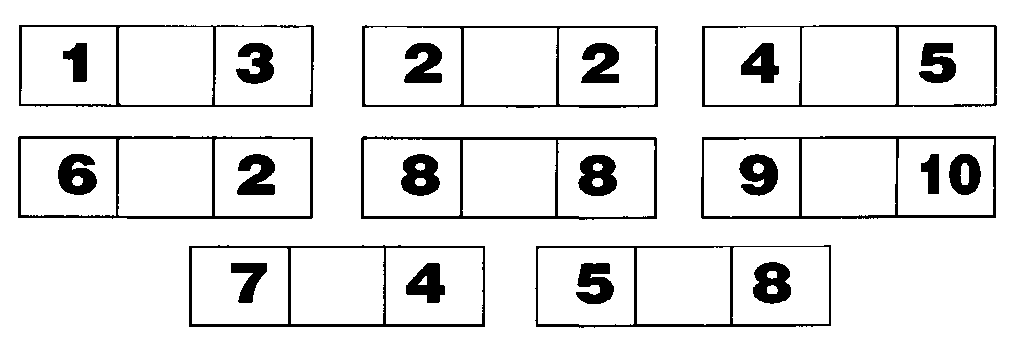 Инструкция к выполнению :1. Посмотри  на рисунок  как правильно пишутся знаки сравнения.2. Сравни данные числа , поставь нужный знак.Задание  6. Увеличь  каждое число на 4 ,запиши примеры и реши их.2,5,7,11.Инструкция к выполнению : 1.Повторим определение :Увеличить число – значит нужно поставить знак +.2.Запиши числа 2,5,7,11 и увеличь их на 4 единицы.3.Запиши ответ. Задание 7. Задание на логическое мышление.Сравни рисунки: Найди 2 отличия. Нарисуй отличия.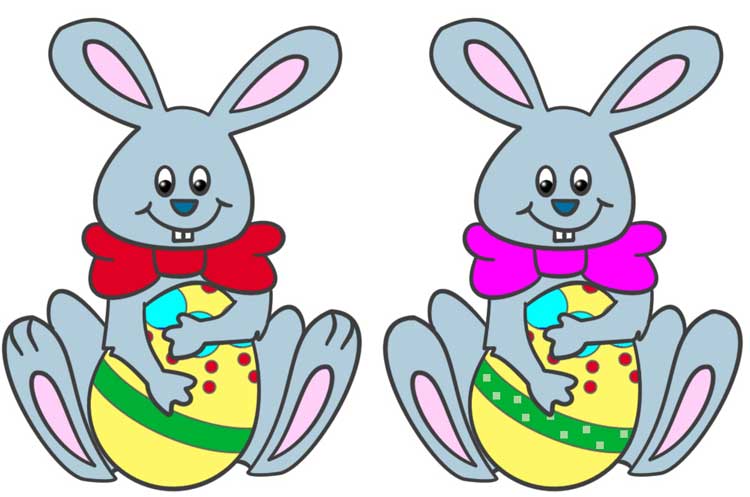 Инструкция к выполнению :Рассмотри внимательно рисунки.Назови какие отличия ты увидел?Зарисуй отличия в тетрадь.Ответы к контрольной работе Критерии оценивания«5» - верно выполнены все 8 заданий«4» - верно выполнены 6 заданий«3» - верно выполнены 4 заданияв остальных случаях – «2»Примечание: изображения сканированы с учебных пособий учителяИсточники: 1.Алышева Т.В. Математика  2 класс. (в 2 частях ) учебное пособие для общеобразовательных организаций, реализующих адаптированные основные общеобразовательные программы ,М; Просвещение,2017.2. Сборник проверочных и контрольных работ по математике и письму и развития речи для обучающихся 2-4 классов специальных (коррекционных) общеобразовательных школ VIII видапод ред. В.В. Воронковой. – М   : « Просвещение»  2009г.). Пособие  предназначено для учителей начальных классов и родителей обучающихся.      12+2               2+ 12    13+2              2+1314+2          2+14  15+2            2+15Задание 114,15,16,17Задание 215>6Задание 33Задание 45Задание 51 строка:<,=,<,2 строка:>,=,<3 строка:>,<Задание 66,9,11,15Задание 7Бант ,лента.